PENGARUH SOFT SKILL DAN HARD SKILL SERTA BUDAYA ORGANISASI TERHADAP KINERJA KARYAWANPERUM DAMRI MEDANSKRIPSI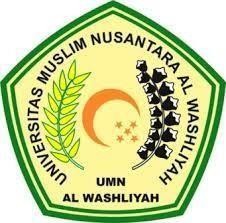 OLEH :SINAR LIA POHANNPM:193114064PROGRAM STUDI MANAJEMENFAKULTAS EKONOMI DAN BISNISUNIVERSITAS MUSLIM NUSANTARA AL WASLIYAHMEDAN2023